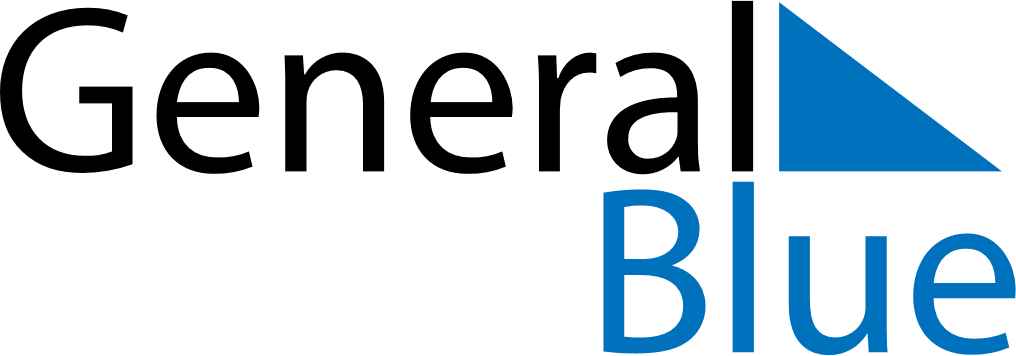 June 2021June 2021June 2021South KoreaSouth KoreaMONTUEWEDTHUFRISATSUN123456Memorial Day789101112131415161718192021222324252627282930